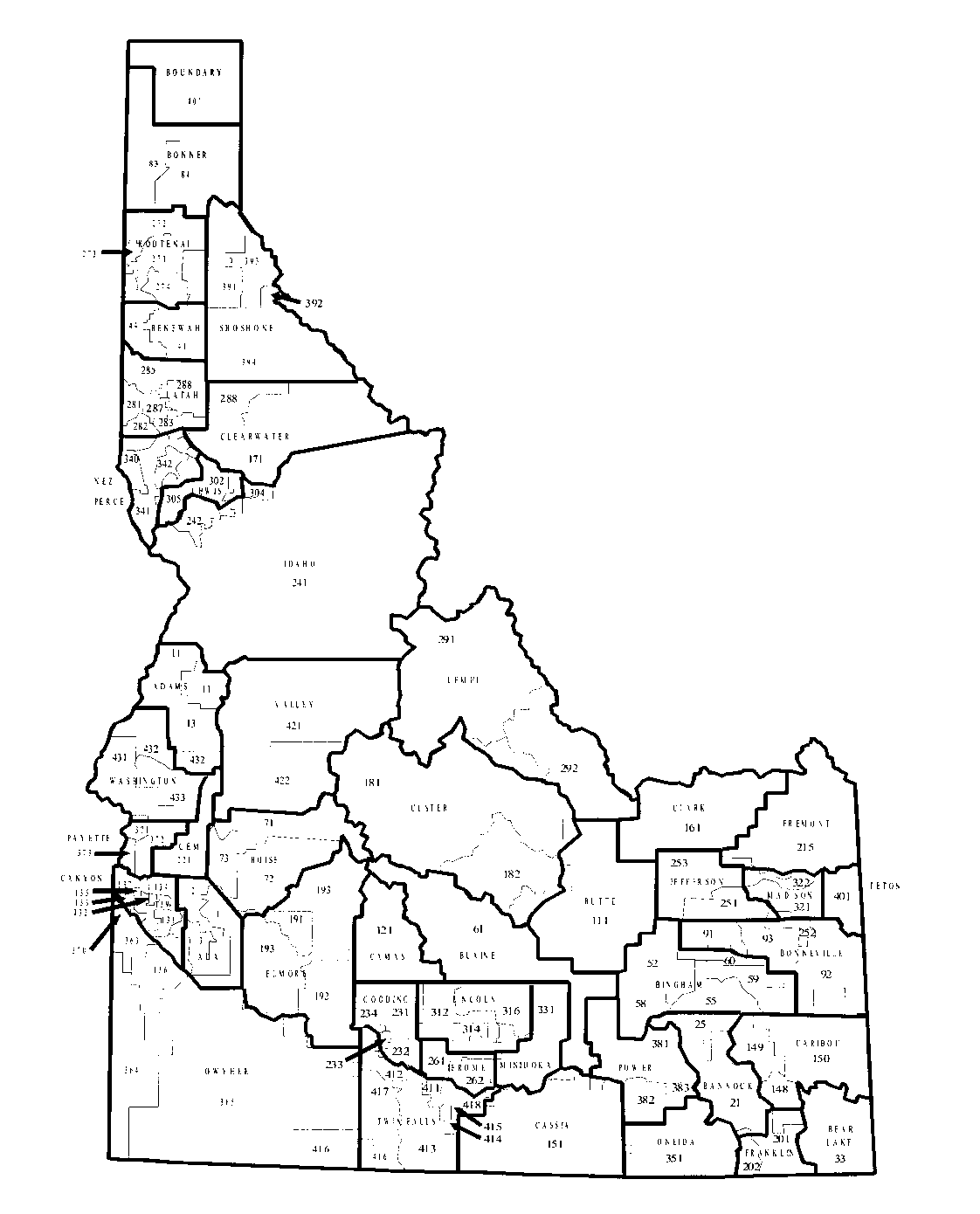 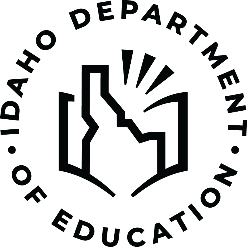 SCHOOL DISTRICT BUDGET2024 – 2025Name of School District/Charter SchoolOrganization NumberCountyDebbie CritchfieldDEPARTMENT OF EDUCATIONP.O. BOX 83720BOISE, 83720-0027